Đề thi giữa kì 1 môn Toán, tiếng Việt lớp 2 năm học 20... – 20...A. Trắc nghiệm: Khoanh vào đáp án đúng.Bài 1: Số bé nhất có 2 chữ số giống nhau là:A. 11		B. 33		C. 55		D. 22Bài 2: Giá trị của biểu thức: 46 – 8 là:A. 40		B. 38		C. 34		D. 54Bài 3: Trong hình vẽ bên có mấy hình tam giác?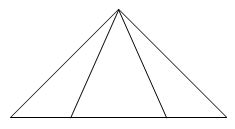 A.   3B.   4                  C.   6D.   8Bài 4: 9dm = ………………cm. Số thích hợp để điền vào chỗ chấm là:A. 9	B. 90	C. 900	D. 9000B. Tự luận:Bài 5: Đặt tính rồi tính:25 + 1268 – 349 + 4380 – 22Bài 6: Bố cân nặng 63kg, con cân nặng 28kg. Hỏi cả hai bố con cân nặng bao nhiêu ki-lô-gam?Bài 7: Tính nhẩm60 + 20 + 10 = ………….20 + 50 – 30 = ………….10 + 30 + 50 =…………..40 – 30 + 15 =…………..A. Trắc nghiệm: Khoanh vào đáp án đúng.Câu 1: Trong bài “Bím tóc đuôi sam”, khi đến trường Hà vui điều gì?Bạn Tuấn nắm bím tóc của Hà.Các bạn gái khen bím tóc của Hà đẹp.Các bạn gái nhờ Hà tết tóc hộ.Câu 2: Trong bài “Bà cháu”, hai anh em xin cô tiên điều gì?Cho thêm thật nhiều vàng bạc.Cho bà hiện về thăm các em.Cho bà sống lại.Câu 3: Trong câu: “Hai anh em ôm chầm lấy bà.”, từ ngữ nào chỉ hoạt động?anh emôm chầmlấyCâu 4: Từ nào viết sai chính tả?A. xoa đầu		B. chim xâu		C. chắc lịch		D. quyển lịchB. Tự luận:Câu 5: Hãy sắp xếp các từ sau thành câu:A. là, em, ngoan ngoãn, học sinh.…………………………………………………………………………………B. chúc mừng, chúng em, mới, năm học.………………………………………………………………………………Câu 6: Đặt câu hỏi cho bộ phận được in đậm.A. Thiếu nhi là lứa tuổi hồn nhiên, ngây thơ.…………………………………………………………………………………B. Môn học em yêu thích là môn toán.…………………………………………………………………………………Câu 7: Viết từ 3 đến 5 câu nói về trường em.Đáp án và hướng dẫn chấm đề thi giữa học kì 1 lớp 2 năm 2015  – 2016Hướng dẫn chấm - Tiếng Việt 2Hướng dẫn chấm - Toán 2TRƯỜNG TIỂU HỌC TỨ YÊNHọ tên :…………………………Lớp:…………..BÀI THI KIỂM ĐỊNH CHẤT LƯỢNG GIỮA KỲ INĂM HỌC 20...-20...Môn: Toán – Lớp 2Thời gian làm bài: 40 phútTRƯỜNG TIỂU HỌC TỨ YÊNHọ tên :…………………………Lớp:…………..BÀI THI KIỂM ĐỊNH CHẤT LƯỢNG GIỮA KỲ INĂM HỌC 20...-20...Môn: Tiếng Việt – Lớp 2Thời gian làm bài: 40 phútCâu (Bài)Đáp án hoặc gợi ýCho điểmTrắc nghiệmTrắc nghiệmTrắc nghiệm1b0.52c0.530.540.5Tự luậnTự luậnTự luận5 (2 điểm)Xếp đúng mỗi phần cho 1điểm.6 (2 điểm)Mỗi phần đúng cho1 điểm7 (4 điểm)Câu (Bài)Đáp án hoặc gợi ýCho điểm1A2B3D4B5Đáp số: 37; 34; 52; 58Mỗi phép tính đúng cho 1điểm, đặt đúng phép tính cho 0,25 điểm.6Đáp số: 91 kg7Đáp số: 90; 40; 90; 25